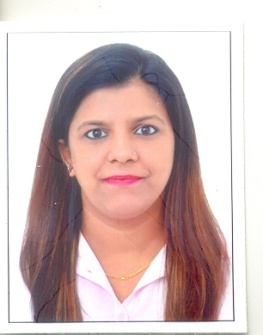 ZaybaZayba.367037@2freemail.com  Personality ProfileIndependent, self-reliant and motivated with a fierce desire to excel at whatever I take up. I am committed to my tasks and do not shirk from hard work, responsibilities and challenges. Adaptable to business environments and pro-active to take up initiatives, I see difficulties as challenges and believe in facing them head-on. I am agile and good at multitasking.Personal InformationDate of Birth		: 25th February, 1986Gender			: FemaleNationality		: IndianReligion			: IslamLanguages Known	: English, Hindi,Marathi and Tamil.UAE Visa Details	: Residence Visa sponsored by HUSBAND - Exp on 09/11/2019Education QualificationArea Of StrengthStrong Analytical SkillsVery good in MS Excel, Power Point, MS-WordTyping speed of 45 – 50 WPM5 years of exciting work experience in the Automobile industry in IndiaExcellent team handling and team management skillsGood Communication skillsAble to perform under tough and challenging conditionsHave an ability to train candidates/employees for Soft Skills.Flexible working in any role deemed fit by the companyExperienced in handling multiple roles in previous organizationsi.e. CarWale as QA, Marketing,Sales Managed various tasks simultaneously and achieved success  WORK EXPERIENCE:Organization 	:  BLS International (Outsourced by Consulate General of India)Process		: Call Centre (Inbound)Period		: From January till dateDesignation	: Sr Call centre executive.Responsibilities:Attend inbound calls from customersUpselling the services provided by BLS and making more and more salesCall barging and giving feedback for sales due to past experience Giving ideas for the betterment of the processGiving all the information about Passport Renewal for adults/MinorHandling Visa related queries for Non Indian nationalOrganization 	: MXC Solutions – CarTrade.comProcess		: Assisted sales – Used CarsPeriod		: From May'14 till May’16Designation	: Sales Manager – Assisted Sales – Used car DivisionResponsibilities:Made Sales strategies,Target PlanningManaged different location Pan India like Tamil Nadu, Punjab,and Gujarat etc.Coordinated with Dealerships, Area Managers and State HeadsHandled a team of 20 people and trained them as wellListened to calls and given them feedback on Process and soft skillsWas also responsible for Adhoc activities like Training,Hiring,HR,Admin & MISPlayed a key role in company's growth from 13 transactions to 1800 transactions within a year.Organization 	: Tata Motors LtdProcess		: New Car SalesPeriod		: From Apr ’13 till Mar'14Designation	: Team Leader (Direct Marketing)Responsibilities:Played a major role in setting up the DM team as was the first TL recruited for DM project.Handled a team of 20 Customer advisors and was in-charge of the entire teamTimely analysis and handled escalationCoordinated and managed entire buying process with dealerships from test drivesuntil Car deliveryMaintained Source wise reports as per the client requirement.Competition tracking and business analysisOrganization 	: IndiaWeb portal pvt ltd (Oncars.in)Process		: New Car SalesPeriod		: From Aug ’12 till Mar ‘13Designation	: Head – Car ConsultantResponsibilities:Handling the entire operations of Oncars Process as it was a pilot process.Coordination with the Dealership to ensure customer satisfaction.Managed MIS, Business Reports and Competition tracking activitiesEnsuring the process works as more customer centric than process centric. Organize weekly conference calls with the dealerships, car consultant team & the DRM.Organization 	: Automotive Exchange Pvt Ltd (CarWale)Process		: New Car SalesPeriod		: 2years & 3 monthsDesignation	: Quality Analyst and promoted as Team Leader (Assistant Manager)Responsibilities:Listening to calls and giving timely feedback.Conducted training for process and Soft skillsCross checking the MIS executives report.Making sure the process work as customer centric and not the process centric. Preparing daily, weekly & monthly report as per the process & Client requirement.Highlighting the loop holes in the process.Generating daily, Weekly, Monthly Reports.Organized weekly, monthly activity to increase sales.Handling customer escalation.Coordinating with Dealers and field staff.Preparing timely process notes.Also worked with marketing team for a short period for corporate sales as per company requirement.Handled new car Sales team as well as used car sales team.Organization 	: FirstsourcePeriod		: 15 monthsDesignation	: Quality Analystand Soft skills trainerResponsibilities:Preparing quality weekly and monthly reports.Generating Feedback ReportsGenerating daily Quality Reports Quality Evaluations to assess agents skillsProviding Feedback to agentsStudying the Process Updates and compilationCompilation of the trends of defects in the transactionsProviding weekly feedback to the Training department Providing daily Quality report to the Operations department.Responsible for improvement of quality, efficiency, and customer serviceImprove overall Employee PerformanceResponsible for maintenance of Quality StandardsReview & Record performance of Agents & take necessary actions.Responsible for conducting weekly Product and Grammar related Test for the Agents.Coaching new quality for any concernConducted soft skill batches for new joiner.Organization 	: Hutchison Essar ltd (Hutch - Vodafone)Period		: 06 months Designation	: Front office executiveResponsibilities:Resolving customer query face to face.Selling new postpaid connections.Training New hirersKey Achievements:-Awarded as theBest Team Leader in Tata motors &Cartrade.Nominated for dedicated Quality Analystaward in Firstsource.Selected for the training of cashier within probation period due to excellent performance in Hutchison Essar Ltd.Promoted as a Manager in Cartrade.com based on consistent performance analysisWas given an opportunity to handle Admin/HR & train for soft skills in Cartrade.comComputer KnowledgeBasic Computer KnowledgeMS Office with excellent typing speed.CourseUniversity/College/SchoolYearPercentageTY BComYashwantraoChavan Maharashtra Open University, Nashik200864.00%HSCKalina University, Mumbai200556.58%SSCDominic Savio High School200358.06%